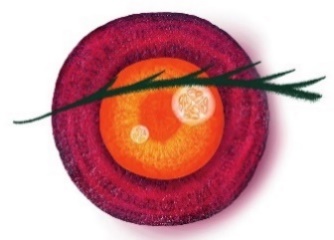 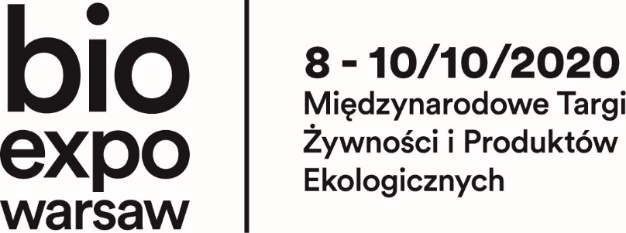 INFORMACJA PRASOWA, 29.09.2020Rekordowa liczba wystawców Tragów BIOEXPO WARSAW3B – Branżowo, Biznesowo, Bezpiecznie BIOEXPO Warsaw.Światowy rynek żywności ekologicznej przekroczył wartość 100 mld dolarów. Polacy na produkty BIO w 2019 roku wydali blisko 1,2 mld złotych we wszystkich kanałach zakupowych: sklepach specjalistycznych, sieciach FMCG i sklepach on-line. Sprzedaż wartościowa produktów ekologicznych rośnie dynamicznie, średnio +20% rok do roku, czyli 3,5 razy szybciej niż sprzedaż całego koszyka zakupowego w Polsce. Pojawienie się pandemii nie powstrzymało rozwoju sprzedaży produktów BIO, a wręcz przeciwnie,  można zauważyć zwiększenie zainteresowania produktami wysokiej jakości, w tym produktami z logo zielonego liścia.Druga edycja największych targów dla branży BIO w Polsce odbędzie się w terminie 8 – 10 października 2020 roku w PTAK WARSAW EXPO. Swój udział w Międzynarodowych Targi Żywności i Produktów Ekologicznych BIOEXPO Warsaw potwierdziło blisko 250 wystawców z  Polski i zagranicy oferujących szeroką gamę ciekawych produktów i rozwiązań, a wszystko to w jakości BIO, EKO, ORGANIC i naturalnej, FAIRTRADE, DEMETER.BIOEXPO Warsaw to jedyne w Polsce wydarzenia dedykowane tylko branży żywności i produktów ekologicznych, które stanowi idealne narzędzie promocji dla całego sektora bio produktów. Wystawcy BIOEXPO Warsaw to liderzy rynku i dynamicznie rozwijające się firmy, a wśród nich m.in.: Bio Planet, Bioberry, Bonus Plus, Carrefour, Dary Natury, Eco & More, Eko-Dystrybutor, Eko-Wital, Eurus, Farma Świętokrzyska, Merkury, NaturAvena, LIDL, Smak Natury, Surovital. Mimo obecnej sytuacji i różnych obaw dotyczących udziału w wydarzeniach targowych swoje produkty zaprezentują również firmy z Włoch, Republiki Czeskiej, Ukrainy, Hiszpanii, Grecji oraz Niemiec. Podczas tegorocznej edycji targów zaprezentowana zostanie rekordowa liczba marek, polskich i zagranicznych, posiadających certyfikat ekologiczny we wszystkich strefach tematycznych (żywność, kosmetyki, środki czystości, środki ochrony roślin, opakowania i artykuły użytku codziennego). Bardzo duże zainteresowanie targami tylko potwierdza dynamiczny rozwój branży bio w Polsce i jest dobrym zwiastunem na powtórzeniem sukcesu BIOEXPO Warsaw z 2019 r.Międzynarodowe Targi Żywności i Produktów Ekologicznych BIOEXPO Warsaw to wydarzenie, które odbywa się od czwartku do soboty (8-10.10.2020) co od razu definiuje imprezę jako wydarzenie B2B. Stawiamy na obecność biznesu, pośród zwiedzających będą przede wszystkim profesjonaliści. Targi BIOEXPO Warsaw będą jedyną w tym roku szansą na spotkanie tak szerokiej gamy przedstawicieli branży w jednym miejscu. Jeśli ktoś jest związany z sektorem BIO nie może pominąć naszego wydarzenia. – mówi Dyrektor Projektu Agata Szczepaniak. - Od początku września prowadzona jest aktywna rejestracja odwiedzających i na chwilę obecną jest już ponad 4,5 tysiąca zarejestrowanych gości, taka liczba rokuje bardzo dobrze. Biorąc pod uwagę fakt, że pojawił się nieoczekiwany element – COVID-19 – jest to bardzo dobry wynik pozwalający prognozować, że frekwencja na BIOEXPO 2020 będzie porównywalna do ubiegłego roku. Na odwiedzających czeka bezpłatny parking z pond 15 tys. miejsc, bezpieczna przestrzeń do spotkań biznesowych (bezpłatne maski medyczne, kabiny dezynfekujące, obecność lekarza, inne wytyczne GIS).Każdy odwiedzający Targi, który związany jest zawodowo z branżą biożywności i produktami ekologicznymi będzie miał szansę także uczestniczyć w trzydniowym Kongresie BIOEXPO, który, już po raz drugi, został przygotowany wspólnie z Polską Izbą Żywności Ekologicznej. Bogaty program merytoryczny targów, nad  którym pracujemy od kilku miesięcy, jest dla nas, organizatorów ściśle branżowych targów, absolutnym priorytetem – dodaje Agata Szczepaniak. Tegoroczne panele dyskusyjne poświęcone będą warunkom rozwoju i tendencjom na rynku BIO w Polsce, jego szansom, barierom oraz kanałom dystrybucji. Prelegenci nawiążą również do najnowszych badań, czystej etykiety, a także jakości żywności ekologicznej. Dodatkowo w ramach Kongresu zaplanowano Konferencję Polskiej Izby Opakowań decydowaną tematyce opakowań biodegradowalnych. Szczególną uwagę w ramach Kongresu poświęcono zagadnieniom związanym z innowacyjnymi metodami promocji, aktualnymi trendami oraz dobrymi i sprawdzonymi praktykami. Obszerna cześć tegorocznego Kongresu poświęcona będzie tematyce rolnictwa ekologicznego, wyzwaniom jakie czekają produkcję rolną, a także zmianom w prawodawstwie dotyczącym tej części rolnictwa. W tym bloku tematycznym zostaną także wręczone nagrody w Ogólnopolskim Konkursie na Najlepsze Gospodarstwo Ekologiczne oraz w Ogólnopolskim Konkursie Doradca Roku.Najnowsze trendy rynkowe przedstawione będą w STREFIE NOWOŚCI, w której wystawcy zaprezentują ponad 80 produktów, które weszły na rynek polski w ostatnim czasie. Prezentacja nowości trwa również na naszej stronie www, gdzie, dodatkowo, konsumenci mogą oddać swój głos na najlepszy ich zadaniem produkt. Zwycięzcy głosowania będą ogłoszeni podczas targów i zostaną wyróżnieni statuetkami targów BIOEXPO Warsaw.Obiekt targowo-kongresowy PTAK Warsaw Expo spełnia najwyższe standardy bezpieczeństwa, przewidziane dla organizatorów wydarzeń targowych. PTAK Warsaw Expo dysponuje 143 000 m2 powierzchni, co   pozwala  na jednoczesne uczestnictwo w targach ponad 57 000 osób dziennie (przy zaleceniu wolnej przestrzeni 2,5 m2/osobę). Jako jedyny obiekt w Polsce i Europie Środkowej, umożliwia zorganizować targi i towarzyszące im wydarzenia na tak dużą skalę, z zachowaniem wszelkich wymogów bezpieczeństwa i jednocześnie bez szkody dla jakości wydarzenia i komfortu uczestników. Wszystkie hale wyposażone są w zaawansowane systemy wentylacji, systemy pozwalające na szybki pomiar temperatury uczestnikom targów oraz wysokiej klasy mechanizmy rejestrujące ilość osób wchodzących, co pozwala na natychmiastową weryfikację i kontrolę.Targi wspierane są przez najważniejsze międzynarodowe i krajowe instytucje związane z branżą m.in.: Międzynarodowa Federacja Rolnictwa Ekologicznego IFOAM EU, Ministerstwo Rolnictwa i Rozwoju Wsi, Polska Izba Żywności Ekologicznej, Demeter, Ekoland, Ekołan, Biokurier, Ekodostawcy, Polska Izba Opakowań, Polska Izba Odzysku i Recyklingu Opakowań, Polska Organizacja Handlu i Dystrybucji, Polska Agencja Inwestycji i Handlu oraz wiele innych – pełna lista znajduje się na stronie www.bioexpo.pl .
Ponownie Partnerem Głównym Targów jest LIDL Polska - sieć sklepów dyskontowych działających na terenie 26 państw europejskich.Więcej informacji o wydarzeniu, programie targów, liście wystawców oraz innych atrakcjach poza wystawienniczych znajduje się na stronie www.bioexpo.pl, na profilach na Facebooku i Instagramie: bioexpo.warsaw.Zapraszamy!KONTAKT DLA MEDIÓW:Agata SzczepaniakDyrektor Projektua.szczepaniak@warsawexpo.eu602 52 99 99Ptak Warsaw ExpoMiędzynarodowe Centrum Targowo - KongresoweAl. Katowicka 6205-830 NadarzynGodziny otwarcia targów:  8.10.2020 godz. 10.00 – 18.00  9.10.2020 godz. 10.00 – 18.0010.10.2020 godz. 10.00 – 17.00Rejestracja B2B/bezpłatny bilethttps://bioexpo.pl/rejestracja-b2b/Katalog Wystawcówhttps://bioexpo.pl/katalog-wystawcow/Program Kongresuhttps://bioexpo.pl/harmonogram-kongres-2020/